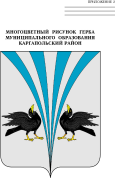 Российская ФедерацияКурганская областьДума Каргапольского муниципального округаР Е Ш Е Н И Еот 22.11.2022 г. № 215р.п. КаргапольеОб исполнении бюджета Тагильского сельсовета Каргапольского района за 9 месяцев 2022 годаИсполнение бюджета Тагильского сельсовета Каргапольского района за 9 месяцев 2022 года осуществлялось в соответствии с решением Тагильской сельской Думы от 30.12.2021 г. № 31 «О бюджете Тагильского сельсовета Каргапольского района на 2022 год и на плановый период 2023 и 2024 годов» с изменениямиБюджет Тагильского сельсовета  Каргапольского района исполнен по доходам в сумме 5 427 987,01 рублей  или на 93,7 % к уточненному годовому плану. Собственных доходов поступило 1 104 863,20 рублей, что составляет 75,2 % к годовому плану.Расходная часть бюджета Тагильского сельсовета Каргапольского района исполнена в сумме 5 637 323,08 рублей или на 94,6 % к уточненному годовому плану. Дефицит бюджета Тагильского сельсовета Каргапольского района составил  209 336,07 рублей.На выплату заработной платы с начислениями направлено 3 026 843,37 рублей. В соответствии с законом Курганской области от 30 ноября 2021 года № 136 «О преобразовании муниципальных образований путем объединения всех поселений, входящих в состав Каргапольского района Курганской области, во вновь образованное муниципальное образование – Каргапольский муниципальный округ Курганской области и внесении изменений в некоторые законы Курганской области», заслушав и обсудив информацию  заместителя Главы Каргапольского муниципального округа по финансам, руководителя Финансового управления Мосевич М.В.  Дума Каргапольского муниципального округа РЕШИЛА:1. Утвердить информацию об исполнении бюджета Тагильского сельсовета Каргапольского района за 9 месяцев 2022 года согласно приложению к данному решению.2. Опубликовать настоящее решение в газете «Сельская правда» и разместить данное решение в сети «Интернет» на официальном сайте Каргапольского муниципального округа.	Председатель Думы	Каргапольского муниципального округа                                                    Е.В. Кучин             	Глава Каргапольского муниципального округа                                          Е.Е. Ленков                 Информация об исполнении бюджета Тагильского сельсовета Каргапольского района за 9 месяцев 2022 годаПриложение 1 к решению Думы  Каргапольского муниципального округа от  22.11.2022 г. №   215    «Об исполнении бюджета Тагильского сельсовета  Каргапольского района за 9 месяцев 2022 года»                         1. Доходы бюджета(в рублях)Наименование 
показателяКод дохода по бюджетной классификацииУтвержденные бюджетные значенияИсполненоДоходы бюджета - всегох5 793 123,815 427 987,01в том числе:   НАЛОГОВЫЕ И НЕНАЛОГОВЫЕ ДОХОДЫ 000 1000000000 0000 0001 420 000,001 000 727,20  НАЛОГИ НА ПРИБЫЛЬ, ДОХОДЫ 000 1010000000 0000 000175 000,00147 962,27  Налог на доходы физических лиц 000 1010200001 0000 110175 000,00147 962,27  Налог на доходы физических лиц с доходов, источником которых является налоговый агент, за исключением доходов, в отношении которых исчисление и уплата налога осуществляются в соответствии со статьями 227, 227.1 и 228 Налогового кодекса Российской Федерации 000 1010201001 0000 110174 800,00133 865,31  Налог на доходы физических лиц с доходов, полученных от осуществления деятельности физическими лицами, зарегистрированными в качестве индивидуальных предпринимателей, нотариусов, занимающихся частной практикой, адвокатов, учредивших адвокатские кабинеты, и других лиц, занимающихся частной практикой в соответствии со статьей 227 Налогового кодекса Российской Федерации 000 1010202001 0000 110100,001 070,02  Налог на доходы физических лиц с доходов, полученных физическими лицами в соответствии со статьей 228 Налогового кодекса Российской Федерации 000 1010203001 0000 110100,002 204,06  Налог на доходы физических лиц в части суммы налога, превышающей 650 000 рублей, относящейся к части налоговой базы, превышающей 5 000 000 рублей (за исключением налога на доходы физических лиц с сумм прибыли контролируемой иностранной компании, в том числе фиксированной прибыли контролируемой иностранной компании) 000 1010208001 0000 110-10 822,88  НАЛОГИ НА ТОВАРЫ (РАБОТЫ, УСЛУГИ), РЕАЛИЗУЕМЫЕ НА ТЕРРИТОРИИ РОССИЙСКОЙ ФЕДЕРАЦИИ 000 1030000000 0000 000454 000,00390 765,77  Акцизы по подакцизным товарам (продукции), производимым на территории Российской Федерации 000 1030200001 0000 110454 000,00390 765,77  Доходы от уплаты акцизов на дизельное топливо, подлежащие распределению между бюджетами субъектов Российской Федерации и местными бюджетами с учетом установленных дифференцированных нормативов отчислений в местные бюджеты 000 1030223001 0000 110191 000,00191 065,29  Доходы от уплаты акцизов на дизельное топливо, подлежащие распределению между бюджетами субъектов Российской Федерации и местными бюджетами с учетом установленных дифференцированных нормативов отчислений в местные бюджеты (по нормативам, установленным федеральным законом о федеральном бюджете в целях формирования дорожных фондов субъектов Российской Федерации) 000 1030223101 0000 110191 000,00191 065,29  Доходы от уплаты акцизов на моторные масла для дизельных и (или) карбюраторных (инжекторных) двигателей, подлежащие распределению между бюджетами субъектов Российской Федерации и местными бюджетами с учетом установленных дифференцированных нормативов отчислений в местные бюджеты 000 1030224001 0000 1101 000,001 080,88  Доходы от уплаты акцизов на моторные масла для дизельных и (или) карбюраторных (инжекторных) двигателей, подлежащие распределению между бюджетами субъектов Российской Федерации и местными бюджетами с учетом установленных дифференцированных нормативов отчислений в местные бюджеты (по нормативам, установленным федеральным законом о федеральном бюджете в целях формирования дорожных фондов субъектов Российской Федерации) 000 1030224101 0000 1101 000,001 080,88  Доходы от уплаты акцизов на автомобильный бензин, подлежащие распределению между бюджетами субъектов Российской Федерации и местными бюджетами с учетом установленных дифференцированных нормативов отчислений в местные бюджеты 000 1030225001 0000 110262 000,00219 948,32  Доходы от уплаты акцизов на автомобильный бензин, подлежащие распределению между бюджетами субъектов Российской Федерации и местными бюджетами с учетом установленных дифференцированных нормативов отчислений в местные бюджеты (по нормативам, установленным федеральным законом о федеральном бюджете в целях формирования дорожных фондов субъектов Российской Федерации) 000 1030225101 0000 110262 000,00219 948,32  Доходы от уплаты акцизов на прямогонный бензин, подлежащие распределению между бюджетами субъектов Российской Федерации и местными бюджетами с учетом установленных дифференцированных нормативов отчислений в местные бюджеты 000 1030226001 0000 110--21 328,72  Доходы от уплаты акцизов на прямогонный бензин, подлежащие распределению между бюджетами субъектов Российской Федерации и местными бюджетами с учетом установленных дифференцированных нормативов отчислений в местные бюджеты (по нормативам, установленным федеральным законом о федеральном бюджете в целях формирования дорожных фондов субъектов Российской Федерации) 000 1030226101 0000 110--21 328,72  НАЛОГИ НА ИМУЩЕСТВО 000 1060000000 0000 000527 000,00180 174,94  Налог на имущество физических лиц 000 1060100000 0000 110200 000,009 437,57  Налог на имущество физических лиц, взимаемый по ставкам, применяемым к объектам налогообложения, расположенным в границах сельских поселений 000 1060103010 0000 110200 000,009 437,57  Земельный налог 000 1060600000 0000 110327 000,00170 737,37  Земельный налог с организаций 000 1060603000 0000 110250 000,00137 298,89  Земельный налог с организаций, обладающих земельным участком, расположенным в границах сельских поселений 000 1060603310 0000 110250 000,00137 298,89  Земельный налог с физических лиц 000 1060604000 0000 11077 000,0033 438,48  Земельный налог с физических лиц, обладающих земельным участком, расположенным в границах сельских поселений 000 1060604310 0000 11077 000,0033 438,48  ГОСУДАРСТВЕННАЯ ПОШЛИНА 000 1080000000 0000 0004 000,00-  Государственная пошлина за совершение нотариальных действий (за исключением действий, совершаемых консульскими учреждениями Российской Федерации) 000 1080400001 0000 1104 000,00-  Государственная пошлина за совершение нотариальных действий должностными лицами органов местного самоуправления, уполномоченными в соответствии с законодательными актами Российской Федерации на совершение нотариальных действий 000 1080402001 0000 1104 000,00-  ДОХОДЫ ОТ ИСПОЛЬЗОВАНИЯ ИМУЩЕСТВА, НАХОДЯЩЕГОСЯ В ГОСУДАРСТВЕННОЙ И МУНИЦИПАЛЬНОЙ СОБСТВЕННОСТИ 000 1110000000 0000 000-4 041,22  Доходы, получаемые в виде арендной либо иной платы за передачу в возмездное пользование государственного и муниципального имущества (за исключением имущества бюджетных и автономных учреждений, а также имущества государственных и муниципальных унитарных предприятий, в том числе казенных) 000 1110500000 0000 120-4 041,22  Доходы, получаемые в виде арендной платы за земли после разграничения государственной собственности на землю, а также средства от продажи права на заключение договоров аренды указанных земельных участков (за исключением земельных участков бюджетных и автономных учреждений) 000 1110502000 0000 120-4 041,22  Доходы, получаемые в виде арендной платы, а также средства от продажи права на заключение договоров аренды за земли, находящиеся в собственности сельских поселений (за исключением земельных участков муниципальных бюджетных и автономных учреждений) 000 1110502510 0000 120-4 041,22  ДОХОДЫ ОТ ОКАЗАНИЯ ПЛАТНЫХ УСЛУГ И КОМПЕНСАЦИИ ЗАТРАТ ГОСУДАРСТВА 000 1130000000 0000 000260 000,00277 783,00  Доходы от компенсации затрат государства 000 1130200000 0000 130260 000,00277 783,00  Доходы, поступающие в порядке возмещения расходов, понесенных в связи с эксплуатацией имущества 000 1130206000 0000 130260 000,00277 423,00  Доходы, поступающие в порядке возмещения расходов, понесенных в связи с эксплуатацией имущества сельских поселений 000 1130206510 0000 130260 000,00277 423,00  Прочие доходы от компенсации затрат государства 000 1130299000 0000 130-360,00  Прочие доходы от компенсации затрат бюджетов сельских поселений 000 1130299510 0000 130-360,00  БЕЗВОЗМЕЗДНЫЕ ПОСТУПЛЕНИЯ 000 2000000000 0000 0004 373 123,814 427 259,81  БЕЗВОЗМЕЗДНЫЕ ПОСТУПЛЕНИЯ ОТ ДРУГИХ БЮДЖЕТОВ БЮДЖЕТНОЙ СИСТЕМЫ РОССИЙСКОЙ ФЕДЕРАЦИИ 000 2020000000 0000 0004 323 123,814 323 123,81  Дотации бюджетам бюджетной системы Российской Федерации 000 2021000000 0000 1503 979 238,003 979 238,00  Дотации на выравнивание бюджетной обеспеченности 000 2021500100 0000 1503 500 000,003 500 000,00  Дотации бюджетам сельских поселений на выравнивание бюджетной обеспеченности из бюджета субъекта Российской Федерации 000 2021500110 0000 1503 500 000,003 500 000,00  Дотации бюджетам на поддержку мер по обеспечению сбалансированности бюджетов 000 2021500200 0000 150479 238,00479 238,00  Дотации бюджетам сельских поселений на поддержку мер по обеспечению сбалансированности бюджетов 000 2021500210 0000 150479 238,00479 238,00  Субсидии бюджетам бюджетной системы Российской Федерации (межбюджетные субсидии) 000 2022000000 0000 15066 884,0066 884,00  Прочие субсидии 000 2022999900 0000 15066 884,0066 884,00  Прочие субсидии бюджетам сельских поселений 000 2022999910 0000 15066 884,0066 884,00  Субвенции бюджетам бюджетной системы Российской Федерации 000 2023000000 0000 150111 033,00111 033,00  Субвенции местным бюджетам на выполнение передаваемых полномочий субъектов Российской Федерации 000 2023002400 0000 15033,0033,00  Субвенции бюджетам сельских поселений на выполнение передаваемых полномочий субъектов Российской Федерации 000 2023002410 0000 15033,0033,00  Субвенции бюджетам на осуществление первичного воинского учета органами местного самоуправления поселений, муниципальных и городских округов 000 2023511800 0000 150111 000,00111 000,00  Субвенции бюджетам сельских поселений на осуществление первичного воинского учета органами местного самоуправления поселений, муниципальных и городских округов 000 2023511810 0000 150111 000,00111 000,00  Иные межбюджетные трансферты 000 2024000000 0000 150165 968,81165 968,81  Межбюджетные трансферты, передаваемые бюджетам, за счет средств резервного фонда Правительства Российской Федерации 000 2024900100 0000 150165 968,81165 968,81  Межбюджетные трансферты, передаваемые бюджетам сельских поселений, за счет средств резервного фонда Правительства Российской Федерации 000 2024900110 0000 150165 968,81165 968,81  ПРОЧИЕ БЕЗВОЗМЕЗДНЫЕ ПОСТУПЛЕНИЯ 000 2070000000 0000 00050 000,00104 136,00  Прочие безвозмездные поступления в бюджеты сельских поселений 000 2070500010 0000 15050 000,00104 136,00  Поступления от денежных пожертвований, предоставляемых физическими лицами получателям средств бюджетов сельских поселений 000 2070502010 0000 15050 000,00104 136,00                       2. Расходы бюджетаНаименование показателяКод расхода по бюджетной классификацииУтверждено бюджетных значенийИсполненоРасходы бюджета - всегох5 959 596,535 637 323,08в том числе: ОБЩЕГОСУДАРСТВЕННЫЕ ВОПРОСЫ 000 0100 0000000000 0002 114 848,771 950 110,32Функционирование высшего должностного лица субъекта Российской Федерации и муниципального образования 000 0102 0000000000 000311 649,24311 649,24Расходы на выплаты персоналу в целях обеспечения выполнения функций государственными (муниципальными) органами, казенными учреждениями, органами управления государственными внебюджетными фондами 000 0102 0000000000 100311 649,24311 649,24Расходы на выплаты персоналу государственных (муниципальных) органов 000 0102 0000000000 120311 649,24311 649,24Фонд оплаты труда государственных (муниципальных) органов 000 0102 0000000000 121246 708,48246 708,48Взносы по обязательному социальному страхованию на выплаты денежного содержания и иные выплаты работникам государственных (муниципальных) органов 000 0102 0000000000 12964 940,7664 940,76Функционирование Правительства Российской Федерации, высших исполнительных органов государственной власти субъектов Российской Федерации, местных администраций 000 0104 0000000000 0001 071 258,16907 526,71Расходы на выплаты персоналу в целях обеспечения выполнения функций государственными (муниципальными) органами, казенными учреждениями, органами управления государственными внебюджетными фондами 000 0104 0000000000 100491 819,93491 819,93Расходы на выплаты персоналу государственных (муниципальных) органов 000 0104 0000000000 120491 819,93491 819,93Фонд оплаты труда государственных (муниципальных) органов 000 0104 0000000000 121398 645,58398 645,58Взносы по обязательному социальному страхованию на выплаты денежного содержания и иные выплаты работникам государственных (муниципальных) органов 000 0104 0000000000 12993 174,3593 174,35Закупка товаров, работ и услуг для обеспечения государственных (муниципальных) нужд 000 0104 0000000000 200238 890,62238 890,62Иные закупки товаров, работ и услуг для обеспечения государственных (муниципальных) нужд 000 0104 0000000000 240238 890,62238 890,62Прочая закупка товаров, работ и услуг 000 0104 0000000000 244149 507,68149 507,68Закупка энергетических ресурсов 000 0104 0000000000 24789 382,9489 382,94Межбюджетные трансферты 000 0104 0000000000 500327 331,45163 600,00Иные межбюджетные трансферты 000 0104 0000000000 540327 331,45163 600,00Иные бюджетные ассигнования 000 0104 0000000000 80013 216,1613 216,16Уплата налогов, сборов и иных платежей 000 0104 0000000000 85013 216,1613 216,16Уплата налога на имущество организаций и земельного налога 000 0104 0000000000 8514 220,794 220,79Уплата прочих налогов, сборов 000 0104 0000000000 8522 519,002 519,00Уплата иных платежей 000 0104 0000000000 8536 476,376 476,37Резервные фонды 000 0111 0000000000 0001 007,00-Иные бюджетные ассигнования 000 0111 0000000000 8001 007,00-Резервные средства 000 0111 0000000000 8701 007,00-Другие общегосударственные вопросы 000 0113 0000000000 000730 934,37730 934,37Расходы на выплаты персоналу в целях обеспечения выполнения функций государственными (муниципальными) органами, казенными учреждениями, органами управления государственными внебюджетными фондами 000 0113 0000000000 100730 901,37730 901,37Расходы на выплаты персоналу государственных (муниципальных) органов 000 0113 0000000000 120730 901,37730 901,37Фонд оплаты труда государственных (муниципальных) органов 000 0113 0000000000 121573 707,33573 707,33Взносы по обязательному социальному страхованию на выплаты денежного содержания и иные выплаты работникам государственных (муниципальных) органов 000 0113 0000000000 129157 194,04157 194,04Закупка товаров, работ и услуг для обеспечения государственных (муниципальных) нужд 000 0113 0000000000 20033,0033,00Иные закупки товаров, работ и услуг для обеспечения государственных (муниципальных) нужд 000 0113 0000000000 24033,0033,00Прочая закупка товаров, работ и услуг 000 0113 0000000000 24433,0033,00НАЦИОНАЛЬНАЯ ОБОРОНА 000 0200 0000000000 000111 000,00111 000,00Мобилизационная и вневойсковая подготовка 000 0203 0000000000 000111 000,00111 000,00Расходы на выплаты персоналу в целях обеспечения выполнения функций государственными (муниципальными) органами, казенными учреждениями, органами управления государственными внебюджетными фондами 000 0203 0000000000 10067 142,1467 142,14Расходы на выплаты персоналу государственных (муниципальных) органов 000 0203 0000000000 12067 142,1467 142,14Фонд оплаты труда государственных (муниципальных) органов 000 0203 0000000000 12151 568,4851 568,48Взносы по обязательному социальному страхованию на выплаты денежного содержания и иные выплаты работникам государственных (муниципальных) органов 000 0203 0000000000 12915 573,6615 573,66Закупка товаров, работ и услуг для обеспечения государственных (муниципальных) нужд 000 0203 0000000000 20043 857,8643 857,86Иные закупки товаров, работ и услуг для обеспечения государственных (муниципальных) нужд 000 0203 0000000000 24043 857,8643 857,86Прочая закупка товаров, работ и услуг 000 0203 0000000000 24443 857,8643 857,86НАЦИОНАЛЬНАЯ БЕЗОПАСНОСТЬ И ПРАВООХРАНИТЕЛЬНАЯ ДЕЯТЕЛЬНОСТЬ 000 0300 0000000000 000996 712,38996 712,38Защита населения и территории от чрезвычайных ситуаций природного и техногенного характера, пожарная безопасность 000 0310 0000000000 000996 712,38996 712,38Расходы на выплаты персоналу в целях обеспечения выполнения функций государственными (муниципальными) органами, казенными учреждениями, органами управления государственными внебюджетными фондами 000 0310 0000000000 100821 831,12821 831,12Расходы на выплаты персоналу государственных (муниципальных) органов 000 0310 0000000000 120821 831,12821 831,12Фонд оплаты труда государственных (муниципальных) органов 000 0310 0000000000 121631 206,70631 206,70Взносы по обязательному социальному страхованию на выплаты денежного содержания и иные выплаты работникам государственных (муниципальных) органов 000 0310 0000000000 129190 624,42190 624,42Закупка товаров, работ и услуг для обеспечения государственных (муниципальных) нужд 000 0310 0000000000 200164 642,26164 642,26Иные закупки товаров, работ и услуг для обеспечения государственных (муниципальных) нужд 000 0310 0000000000 240164 642,26164 642,26Прочая закупка товаров, работ и услуг 000 0310 0000000000 24453 271,5353 271,53Закупка энергетических ресурсов 000 0310 0000000000 247111 370,73111 370,73Иные бюджетные ассигнования 000 0310 0000000000 80010 239,0010 239,00Уплата налогов, сборов и иных платежей 000 0310 0000000000 85010 239,0010 239,00Уплата прочих налогов, сборов 000 0310 0000000000 85210 239,0010 239,00НАЦИОНАЛЬНАЯ ЭКОНОМИКА 000 0400 0000000000 000673 968,81522 433,81Общеэкономические вопросы 000 0401 0000000000 000165 968,81165 968,81Расходы на выплаты персоналу в целях обеспечения выполнения функций государственными (муниципальными) органами, казенными учреждениями, органами управления государственными внебюджетными фондами 000 0401 0000000000 100165 968,81165 968,81Расходы на выплаты персоналу государственных (муниципальных) органов 000 0401 0000000000 120165 968,81165 968,81Фонд оплаты труда государственных (муниципальных) органов 000 0401 0000000000 121127 472,20127 472,20Взносы по обязательному социальному страхованию на выплаты денежного содержания и иные выплаты работникам государственных (муниципальных) органов 000 0401 0000000000 12938 496,6138 496,61Сельское хозяйство и рыболовство 000 0405 0000000000 00042 000,0042 000,00Закупка товаров, работ и услуг для обеспечения государственных (муниципальных) нужд 000 0405 0000000000 20042 000,0042 000,00Иные закупки товаров, работ и услуг для обеспечения государственных (муниципальных) нужд 000 0405 0000000000 24042 000,0042 000,00Прочая закупка товаров, работ и услуг 000 0405 0000000000 24442 000,0042 000,00Дорожное хозяйство (дорожные фонды) 000 0409 0000000000 000454 000,00314 465,00Закупка товаров, работ и услуг для обеспечения государственных (муниципальных) нужд 000 0409 0000000000 200454 000,00314 465,00Иные закупки товаров, работ и услуг для обеспечения государственных (муниципальных) нужд 000 0409 0000000000 240454 000,00314 465,00Прочая закупка товаров, работ и услуг 000 0409 0000000000 244454 000,00314 465,00Другие вопросы в области национальной экономики 000 0412 0000000000 00012 000,00-Межбюджетные трансферты 000 0412 0000000000 50012 000,00-Иные межбюджетные трансферты 000 0412 0000000000 54012 000,00-ЖИЛИЩНО-КОММУНАЛЬНОЕ ХОЗЯЙСТВО 000 0500 0000000000 0001 404 636,181 404 636,18Коммунальное хозяйство 000 0502 0000000000 000355 073,10355 073,10Закупка товаров, работ и услуг для обеспечения государственных (муниципальных) нужд 000 0502 0000000000 200331 244,20331 244,20Иные закупки товаров, работ и услуг для обеспечения государственных (муниципальных) нужд 000 0502 0000000000 240331 244,20331 244,20Прочая закупка товаров, работ и услуг 000 0502 0000000000 244331 244,20331 244,20Иные бюджетные ассигнования 000 0502 0000000000 80023 828,9023 828,90Уплата налогов, сборов и иных платежей 000 0502 0000000000 85023 828,9023 828,90Уплата прочих налогов, сборов 000 0502 0000000000 85223 784,0023 784,00Уплата иных платежей 000 0502 0000000000 85344,9044,90Благоустройство 000 0503 0000000000 000320 243,25320 243,25Закупка товаров, работ и услуг для обеспечения государственных (муниципальных) нужд 000 0503 0000000000 200320 243,25320 243,25Иные закупки товаров, работ и услуг для обеспечения государственных (муниципальных) нужд 000 0503 0000000000 240320 243,25320 243,25Прочая закупка товаров, работ и услуг 000 0503 0000000000 244320 243,25320 243,25Другие вопросы в области жилищно-коммунального хозяйства 000 0505 0000000000 000729 319,83729 319,83Расходы на выплаты персоналу в целях обеспечения выполнения функций государственными (муниципальными) органами, казенными учреждениями, органами управления государственными внебюджетными фондами 000 0505 0000000000 100437 530,76437 530,76 Расходы на выплаты персоналу государственных (муниципальных) органов 000 0505 0000000000 120437 530,76437 530,76Фонд оплаты труда государственных (муниципальных) органов 000 0505 0000000000 121336 403,69336 403,69Взносы по обязательному социальному страхованию на выплаты денежного содержания и иные выплаты работникам государственных (муниципальных) органов 000 0505 0000000000 129101 127,07101 127,07Закупка товаров, работ и услуг для обеспечения государственных (муниципальных) нужд 000 0505 0000000000 200291 489,12291 489,12Иные закупки товаров, работ и услуг для обеспечения государственных (муниципальных) нужд 000 0505 0000000000 240291 489,12291 489,12Закупка энергетических ресурсов 000 0505 0000000000 247291 489,12291 489,12Иные бюджетные ассигнования 000 0505 0000000000 800299,95299,95Уплата налогов, сборов и иных платежей 000 0505 0000000000 850299,95299,95Уплата иных платежей 000 0505 0000000000 853299,95299,95КУЛЬТУРА, КИНЕМАТОГРАФИЯ 000 0800 0000000000 000634 430,39634 430,39Культура 000 0801 0000000000 000634 430,39634 430,39Закупка товаров, работ и услуг для обеспечения государственных (муниципальных) нужд 000 0801 0000000000 200634 430,39634 430,39Иные закупки товаров, работ и услуг для обеспечения государственных (муниципальных) нужд 000 0801 0000000000 240634 430,39634 430,39Прочая закупка товаров, работ и услуг 000 0801 0000000000 244325 081,92325 081,92Закупка энергетических ресурсов 000 0801 0000000000 247309 348,47309 348,47СОЦИАЛЬНАЯ ПОЛИТИКА 000 1000 0000000000 00024 000,0018 000,00Пенсионное обеспечение 000 1001 0000000000 00024 000,0018 000,00Социальное обеспечение и иные выплаты населению 000 1001 0000000000 30024 000,0018 000,00Публичные нормативные социальные выплаты гражданам 000 1001 0000000000 31024 000,0018 000,00Иные пенсии, социальные доплаты к пенсиям 000 1001 0000000000 31224 000,0018 000,00Результат исполнения бюджета (дефицит / профицит)х-166 472,72-209 336,07  3. Источники финансирования дефицита бюджета  3. Источники финансирования дефицита бюджетаНаименование показателяКод источника по бюджетной классификации Утвержденные бюджетные значения ИсполненоИсточники финансирования дефицита бюджетов - всегох166 472,72209 336,07 в том числе: источники внутреннего финансированиях--из них:источники внешнего финансирования х--из них:изменение остатков средствх166 472,72209 336,07Изменение остатков средств на счетах по учету средств бюджетов 000 0105000000 0000 000166 472,72209 336,07увеличение остатков средств, всегох-5 793 123,81-5 478 332,76Увеличение остатков средств бюджетов 000 0105000000 0000 500-5 793 123,81-5 478 332,76Увеличение прочих остатков средств бюджетов 000 0105020000 0000 500-5 793 123,81-5 478 332,76Увеличение прочих остатков денежных средств бюджетов 000 0105020100 0000 510-5 793 123,81-5 478 332,76Увеличение прочих остатков денежных средств бюджетов сельских поселений 000 0105020110 0000 510-5 793 123,81-5 478 332,76уменьшение остатков средств, всегох5 959 596,535 687 668,83Уменьшение остатков средств бюджетов 000 0105000000 0000 6005 959 596,535 687 668,83Уменьшение прочих остатков средств бюджетов 000 0105020000 0000 6005 959 596,535 687 668,83Уменьшение прочих остатков денежных средств бюджетов 000 0105020100 0000 6105 959 596,535 687 668,83Уменьшение прочих остатков денежных средств бюджетов сельских поселений 000 0105020110 0000 6105 959 596,535 687 668,83